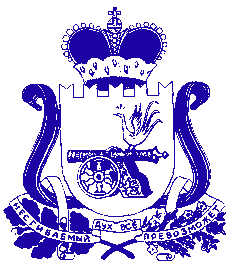 СОВЕТ ДЕПУТАТОВ ЗИМНИЦКОГО СЕЛЬСКОГО ПОСЕЛЕНИЯСАФОНОВСКОГО РАЙОНА СМОЛЕНСКОЙ ОБЛАСТИ
РЕШЕНИЕот 17.05.2022 № 26/2 О внесении изменений в Устав Зимницкого сельского поселения Сафоновского района Смоленской области	В целях приведения Устава Зимницкого сельского поселения Сафоновского района Смоленской области (в редакции решений Совета депутатов Зимницкого сельского поселения Сафоновского района Смоленской области  от  № 2, от  № 1, от  №12/1, от  № 8/2, от  № 8/2, от  № 5/1, от  № 4/2, от  № 13/1, от  № 17/1, от 24.09.2018 № 36/2, от 02.12.2020 № 6.1, от 07.09.2021 № 16) в соответствие с нормами Федерального закона  от  6 октября 2003 года № 131-ФЗ «Об общих принципах организации местного самоуправления в Российской Федерации» (с изменениями и дополнениями, внесенными Федеральными законами  от  30.12.2020г. № 518-ФЗ, от 30.04.2021г. № 116-ФЗ, от 11.06.2021г. № 170-ФЗ, от 01.07.2021г. № 389-ФЗ, от 02.07.2021г. № 304-ФЗ, от 30.12.2021г. № 492-ФЗ), рассмотрев протест  заместителя Сафоновского межрайонного прокурора на Устав Зимницкого сельского поселения Сафоновского района Смоленской области от 17.12.2021 № 01-03-21,  Совет депутатов Зимницкого сельского поселения Сафоновского района Смоленской областиРЕШИЛ:1. Внести в Устав Зимницкого сельского   поселения Сафоновского района Смоленской области, принятый решением Совета депутатов Зимницкого сельского поселения Сафоновского района Смоленской области  от 26.02.2006 № 2 (в редакции решений Совета депутатов Зимницкого сельского поселения Сафоновского района Смоленской области  от  № 2, от  № 1, от  №12/1, от  № 8/2, от  № 8/2, от  № 5/1, от  № 4/2, от  № 13/1, от  № 17/1, от 24.09.2018 № 36/2, от 02.12.2020 № 6.1, от 07.09.2021 № 16), следующие изменения:1) часть 1 статьи 7  дополнить пунктом 14 следующего содержания:«14) принятие решений и проведение на территории поселения мероприятий по выявлению правообладателей ранее учтенных объектов  недвижимости, направление сведений о правообладателях данных объектов недвижимости для внесения в Единый государственный реестр недвижимости»;2) пункт 2   статьи 9 изложить в следующей редакции:«2. Организация и осуществление видов муниципального контроля регулируются Федеральным законом от 31 июля 2020 года № 248-ФЗ «О государственном контроле (надзоре) и муниципальном контроле в Российской Федерации»; 3) пункт 7 части 1 статьи 27 изложить в следующей редакции:«7) прекращения гражданства Российской Федерации либо гражданства иностранного государства – участника международного договора Российской Федерации, в соответствии с которым иностранный гражданин имеет право быть избранным в органы местного самоуправления, наличия гражданства  (подданства) иностранного государства либо вида на жительство или иного документа, подтверждающего право на постоянное проживание на территории иностранного государства гражданина Российской Федерации либо иностранного гражданина, имеющего право на основании международного договора Российской Федерации быть избранным в органы местного самоуправления, если иное не предусмотрено международным договором Российской Федерации»;4)  дополнить статью 29 частью 9  в следующей редакции:«9.  Полномочия Главы муниципального образования  прекращаются досрочно в случае прекращения гражданства Российской Федерации либо гражданства иностранного государства – участника международного договора Российской Федерации, в соответствии с которым иностранный гражданин имеет право быть избранным в органы местного самоуправления, наличия гражданства  (подданства) иностранного государства либо вида на жительство или иного документа, подтверждающего право на постоянное проживание на территории иностранного государства гражданина Российской Федерации либо иностранного гражданина, имеющего право на основании международного договора Российской Федерации быть избранным в органы местного самоуправления, если иное не предусмотрено международным договором Российской Федерации»;5) в части 8 статьи 32:а) пункт 8 изложить в следующей редакции:«8) содержание и учет муниципального жилищного фонда, осуществление муниципального жилищного контроля, а также иных полномочий органов местного самоуправления в соответствии с жилищным законодательством»;6) в пункте 17: Слова «за сохранностью автомобильных дорог местного значения» заменить словами «на автомобильном транспорте, городском наземном электрическом транспорте и в дорожном хозяйстве»;6) дополнить часть 8 статьи 32 пунктом 32.1 следующего содержания:«32.1) утверждение правил благоустройства территории поселения, осуществление муниципального контроля в сфере благоустройства, предметом которого является соблюдение правил благоустройства территории поселения, требований к обеспечению доступности для инвалидов объектов социальной, инженерной и транспортной инфраструктур и предоставляемых услуг»;7) статью 37 дополнить пунктом 4 следующего содержания:«4. Порядок установления и оценки применения содержащихся в муниципальных нормативных правовых актах обязательных требований, которые связаны с осуществлением предпринимательской и иной экономической деятельности и оценка соблюдения которых осуществляется в рамках муниципального контроля, привлечения к административной ответственности, предоставления лицензий и иных разрешений, аккредитаций, иных форм оценки и экспертизы (далее – обязательные требования), определяется муниципальными нормативными правовыми актами с учетом принципов установления и оценки применения обязательных требований, определенных Федеральным законом от 31 июля 2020 года № 247-ФЗ «Об обязательных требованиях в Российской Федерации»;8) в статье 38:а) абзац первый части 10  изложить в следующей редакции:«10. Проекты муниципальных нормативных правовых актов муниципального образования, устанавливающие новые или изменяющие ранее предусмотренные муниципальными нормативными правовыми актами обязательные требования для субъектов предпринимательской и иной экономической деятельности, обязанности для субъектов инвестиционной деятельности, могут подлежать оценке регулирующего воздействия, проводимой органами местного самоуправления сельского поселения в порядке, установленном муниципальными нормативными правовыми актами в соответствии с законом субъекта Российской Федерации, за исключением:»б) в абзаце 5:Слова «инвестиционной» заменить словами «иной экономической».2. Данный проект решения опубликовать в газете «Сафоновская правда».Глава муниципального образованияЗимницкого сельского поселенияСафоновского района Смоленской области                               М.В.Бессонова